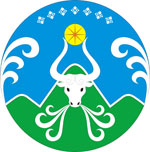 ПРИКАЗ  № 10-аот   05.12.2018 г.                                                                                                                  п. Усть-НераОб установлении первой и высшей квалификационныхкатегорий педагогическим работникамСогласно приказа МОиН РС (Я) от 28.11.2018 года  №12-17/7  «Об установлении первой и высшей квалификационных категорий педагогическим работникам, осуществляющим образовательную деятельность в РС(Я)»ПРИКАЗЫВАЮ:1. Признать соответствующими требованиям, предъявляемым к первой квалификационной категории с 28.11.2018 года следующих педагогических работников образовательных организаций МО «Оймяконский улус (район)»: 1.1. Подорожную Людмилу Валентиновну – руководителя физической культуры МБДОУ «Усть-Нерский детский сад № 36 «Березка»; 1.2. Цыбиктарову Эльвиру Борисовну – педагога дополнительного образования МБОУ «Усть-Нерская гимназия». 2. Отказать в установлении первой квалификационной категории следующим педагогическим работникам образовательных организаций МО «Оймяконский улус (район)»:2.1. Винокуровой Елене Владимировне – учителю русского языка и литературы МБОУ «Оймяконская средняя общеобразовательная школа  им. Н.О. Кривошапкина»;2.2. Гороховой Матрене Михайловне – учителю якутского языка и литературы МКОУ «Ючюгейская средняя общеобразовательная школа»;2.3. Егоровой Валентине Эдуардовне – учителю истории и обществознания МКОУ «Ючюгейская средняя общеобразовательная школа»;2.4. Сергеевой Марии Михайловне – учителю начальных классов МКОУ «Ючюгейская средняя общеобразовательная школа»;2.5. Чачуа Людмиле Семеновне – воспитателю МКДОУ «Терютьский детский сад № 5 «Чэчир».3. Отказать в установлении высшей квалификационной категории следующим педагогическим работникам образовательных организаций МО «Оймяконский улус (район)»:Босиковой Надежде Петровне – учителю химии МКОУ «Терютьская средняя общеобразовательная школа им. Г.А. Кривошапкина».	4. Запросить дополнительные материалы следующих педагогических работников образовательных организаций МО «Оймяконский улус (район)»:4.1. Дьяконовой Варвары Олеговны – учителя начальных классов МКОУ «Терютьская средняя общеобразовательная школа им. Г.А. Кривошапкина»;4.2. Карповой Лидии Семеновны – учителя математики МКОУ «Ючюгейская средняя общеобразовательная школа».5. Рекомендовать руководителям образовательных учреждений МО «Оймяконский улус (район)», в которых осуществляют образовательную деятельность вышеуказанные педагогические работники, производить оплату их труда с учетом установленных квалификационных категорий (первой и высшей) со дня решения Главной аттестационной комиссии МОиН РС (Я) от 28.11.2018 года.5. Контроль исполнения приказа оставляю за собой.ОСНОВАНИЕ:  Приказ МОиН РС (Я) от 28.11.2018 года № 12-17/70 (вх. № 2045 от 04.12.2018 г). Начальник МКУ «УОМО «Оймяконский улус (район)»                                                                                   А.А. ЕгоровПРИКАЗ  № 10/1-аот   05.12.2018 г.                                                                                                                  п. Усть-НераОб установлении первой квалификационнойкатегории педагогическому работникуСогласно приказа МОиН РС (Я) от 28.11.2018 года  №12-17/7  «Об установлении первой и высшей квалификационных категорий педагогическим работникам, осуществляющим образовательную деятельность в РС (Я)»ПРИКАЗЫВАЮ:1. Признать соответствующими требованиям, предъявляемым к первой квалификационной категории с 28.11.2018 года по 28.11.2019 года следующего педагогического работника образовательной организации МО «Оймяконский улус (район)»: 1.1 Босиковой Надежде Петровне – учителю химии МКОУ «Терютьская средняя общеобразовательная школа им. Г.А. Кривошапкина».	2. Рекомендовать руководителю образовательного учреждения МО «Оймяконский улус (район)», в котором осуществляет образовательную деятельность вышеуказанный педагогический работник, производить оплату труда с учетом установленной квалификационной категорией (первой) со дня решения Главной аттестационной комиссии МОиН РС (Я) от 28.11.2018 года.3. Контроль исполнения приказа оставляю за собой.ОСНОВАНИЕ:  Приказ МОиН РС (Я) от 28.11.2018 года № 12-17/70 (вх. № 2045 от 04.12.2018 г). Начальник МКУ «УОМО «Оймяконский улус (район)»                                                                                   А.А. Егоров